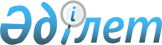 О внесении изменения в постановление акимата от 3 марта 2015 года № 98 "Об определении мест для размещения агитационных печатных материалов для всех кандидатов на проведение предвыборной агитации"
					
			Утративший силу
			
			
		
					Постановление акимата Сарыкольского района Костанайской области от 5 июля 2017 года № 181. Зарегистрировано Департаментом юстиции Костанайской области 24 июля 2017 года № 7135. Утратило силу постановлением акимата Сарыкольского района Костанайской области от 28 мая 2020 года № 110
      Сноска. Утратило силу постановлением акимата Сарыкольского района Костанайской области от 28.05.2020 № 110 (вводится в действие по истечении десяти календарных дней после дня его первого официального опубликования).
      В соответствии с пунктом 6 статьи 28 Конституционного Закона Республики Казахстан от 28 сентября 1995 года "О выборах в Республике Казахстан", статьей 31 Закона Республики Казахстан от 23 января 2001 года "О местном государственном управлении и самоуправлении в Республике Казахстан" акимат Сарыкольского района ПОСТАНОВЛЯЕТ:
      1. Внести в постановление акимата Сарыкольского района от 3 марта 2015 года № 98 "Об определении мест для размещения агитационных печатных материалов для всех кандидатов на проведение предвыборной агитации" (зарегистрировано в Реестре государственной регистрации нормативных правовых актов под № 5493, опубликовано 16 апреля 2015 года в районной газете "Сарыкөл") следующее изменение:
      в приложении к постановлению акимата строку, порядковый номер 35 изложить в новой редакции:
      "
      "
      2. Контроль за исполнением постановления возложить на руководителя аппарата акима района.
      3. Настоящее постановление вводится в действие по истечении десяти календарных дней после дня его первого официального опубликования.
      "СОГЛАСОВАНО"
      Председатель Сарыкольской
      районной избирательной комиссии
      _______________ А. Апареев
      5 июля 2017 года
					© 2012. РГП на ПХВ «Институт законодательства и правовой информации Республики Казахстан» Министерства юстиции Республики Казахстан
				
35
поселок Сарыколь
стенд у здания коммунального государственного учреждения "Урицкая школа-лицей отдела образования акимата Сарыкольского района"
      Исполняющий обязанности акима

      Сарыкольского района

Е. Калкаев
